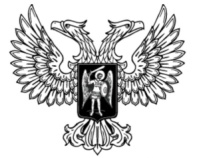 ДонецкАЯ НароднАЯ РеспубликАЗАКОНО ВНЕСЕНИИ ИЗМЕНЕНИЙ В ЗАКОН ДОНЕЦКОЙ НАРОДНОЙ РЕСПУБЛИКИ «ОБ АВТОМОБИЛЬНОМ ТРАНСПОРТЕ»Принят Постановлением Народного Совета 12 августа 2022 годаСтатья 1Внести в Закон Донецкой Народной Республики от 21 августа 2015 года 
№ 77-IHC «Об автомобильном транспорте» (опубликован на официальном сайте Народного Совета Донецкой Народной Республики 3 сентября 2015 года) следующие изменения:1) в статье 5 слова «за государственными или муниципальными предприятиями» заменить словами «за государственными корпорациями, государственными унитарными предприятиями или муниципальными унитарными предприятиями»;2) часть 3 раздела VII изложить в следующей редакции:«3. Владельцами автостанций (автовокзалов) в понимании настоящего Закона являются государственная корпорация, государственное унитарное предприятие, которые осуществляют свою деятельность в целях координации работы, связанной с организацией и функционированием автостанций (автовокзалов) и диспетчерских станций.».ГлаваДонецкой Народной Республики					Д.В. Пушилинг. Донецк23 августа 2022 года№ 400-IIНС